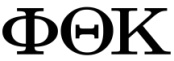 Phi Theta KappaAGENDAThursday, November 16, 2017				Sierra Hall Room 128, 3:15 PMCall to OrderIntroductionAmendments to the AgendaOld Business:Community Service OpportunityEscape ModestoNew Business:Title 9 TrainingMuseum Visit ( if there is enough time)AnnouncementsNo meeting next weekQuestionsAdjournment